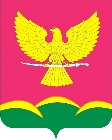 АДМИНИСТРАЦИЯ НОВОТИТАРОВСКОГОСЕЛЬСКОГО ПОСЕЛЕНИЯ ДИНСКОГО РАЙОНАПОСТАНОВЛЕНИЕот 23.04.2024                                                                                               № 422 станица НовотитаровскаяО создании муниципального автономного учреждения культуры «Культурно- досуговое объединение» Новотитаровского сельского поселения путём изменения типа существующего муниципального бюджетного учреждения культуры «Культурно- досуговое объединение» Новотитаровского сельского поселенияВ соответствии с Федеральным законом от 03.11.2006 № 174-ФЗ «Об автономных учреждениях», решением Совета Новотитаровского сельского поселения Динского района от 26.05.2022 № 190-49/04 «Об утверждении Положения о порядке владения, пользования и распоряжения объектами муниципальной собственности Новотитаровского сельского поселения Динского района», решением Совета Новотитаровского  сельского  поселения Динского района от 12.04.2024 г. № 306-76/04 «О согласовании решения о создания муниципального автономного учреждения культуры «Культурно- досуговое объединение» Новотитаровского сельского поселения путём изменения типа существующего муниципального бюджетного учреждения культуры «Культурно- досуговое объединение»», руководствуясь ст. 10 Устава Новотитаровского сельского поселения Динского района,п о с т а н о в л я ю:Создать муниципальное автономное учреждение культуры «Культурно- досуговое объединение» Новотитаровского сельского поселения (далее МАУК КДО НСП) путём изменения типа существующего муниципального бюджетного учреждения культуры «Культурно -досуговое объединение» Новотитаровского сельского поселения (далее МБУК КДО НСП).Определить, что функции и полномочия учредителя МАУК КДО НСП осуществляет администрация муниципального образования Новотитаровское сельское поселение в составе муниципального образования Динской район.Утвердить:3.1. Перечень мероприятий по созданию МАУК КДО НСП путём изменения типа существующего МБУК КДО НСП согласно приложению №1;3.2. Перечень объектов недвижимого имущества, закрепляемого на праве оперативного управления за МАУК КДО НСП, согласно приложению № 2;3.3. Перечень объектов особо ценного движимого имущества, закрепляемого на праве оперативного управления за МАУК КДО НСП, согласно приложению № 3;3.4. Утвердить перечень иного движимого имущества, закрепляемого на праве оперативного управления за МАУК КДО НСП согласно приложению № 4.4. Наделить полномочиями выступать заявителем при государственной регистрации изменений, вносимых в учредительные документы МБУК КДО НСП, директора МБУК КДО НСП Сидорец Юлию Анатольевну.5. Директору МБУК КДО НСП (Сидорец), начальнику отдела по правовым вопросам (Сарапулова), начальнику финансово-экономического  отдела (Кожевникова) и начальнику отдела по общим и организационным вопросам (Омельченко) администрации муниципального образования Новотитаровское сельское поселение в составе муниципального образования Динской район обеспечить:5.1. Утверждение и государственную регистрацию Устава МАУК КДО НСП в течение 35 дней со дня вступления в силу настоящего постановления;5.2. Подготовку проекта постановления администрации муниципального образования Новотитаровское сельское поселение в составе муниципального образования Динской район о создании наблюдательного совета МАУК КДО НСП;5.3. Утверждение муниципального задания МАУК КДО НСП в установленном порядке;5.4. Внесение изменений в трудовые договоры, трудовые книжки, должностные инструкции директора и работников МАУК КДО НСП не ранее даты государственной регистрации МАУК КДО НСП.6. Контроль за исполнением настоящего постановления оставляю за собой.7. Настоящее постановление разместить на официальном сайте администрации муниципального образования Новотитаровское сельское поселение в составе муниципального образования Динской район  www.novotitarovskaya.info (Омельченко).          8. Контроль за исполнением настоящего постановления оставляю за собой.8. Настоящее постановление вступает в силу со дня его подписания. Глава Новотитаровского сельского поселения                                                                         С.К. Кошман  ПРИЛОЖЕНИЕ № 1к постановлением администрации Новотитаровского сельского поселения Динского районаот 23.04.2024  года № 422Перечень мероприятий по созданию муниципального автономного учреждения культуры «Культурно досуговое объединение» Новотитаровского сельского поселения путём изменения типа существующего муниципального бюджетного учреждения культуры «Культурно -досуговое объединение» Новотитаровского сельского поселенияПриложение № 2к постановлению администрацииНовотитаровского сельскогопоселения Динского районаот 23.04. 2024 г. № 422Перечень объектов недвижимого имущества, закрепляемого на праве оперативного управления за МАУК «Культурно-досуговое объединение» Новотитаровского сельского поселенияПриложение № 3к постановлению администрацииНовотитаровского сельскогопоселения Динского районаот 23.04.2024 г. № 422Перечень объектов особо ценного движимого имущества, закрепляемого на праве оперативного управления за МАУК «Культурно-досуговое объединение» Новотитаровского сельского поселенияПриложение № 4к постановлению администрацииНовотитаровского сельскогопоселения Динского районаот 23.04.2024 г. № 422Перечень иного движимого имущества, закрепляемого на праве оперативного управления за МАУК «Культурно-досуговое объединение» Новотитаровского сельского поселенияNп/пНаименованиемероприятийНеобходимые документыОтветственный исполнительСрок исполнения1.Уведомление работников бюджетного учреждения об изменении типа учреждения на автономное учреждениеУведомление работников учреждения об изменении типа учреждения на автономное учреждение, указав в уведомлении о сохранении прежнего уровня оплаты труда, а так же на право работника отказаться от продолжения работы со ссылками на части 5 и 6 статьи 75 Трудового кодекса РФМуниципальное бюджетное учреждение культуры «Культурно -досуговое объединение» Новотитаровского сельского поселенияВ течении 7 (семи) рабочих дней после вступления в силу постановления2.Уведомление органа, осуществляющего регистрацию юридических лицПисьмо органу, осуществляющему государственную регистрацию юридических лиц, о начале процедуры изменения типа учрежденияМуниципальное бюджетное учреждение культуры «Культурно -досуговое объединение» Новотитаровского сельского поселенияВ течении 3 (трёх) рабочих дней после вступления в силу постановления3.Уведомление кредиторов Письмо кредиторам о начале процедуры изменения типа учрежденияМуниципальное бюджетное учреждение культуры «Культурно -досуговое объединение» Новотитаровского сельского поселенияВ течении 3 (трёх) рабочих дней после дней после направления уведомления в налоговый орган4.Журнал "Вестник государственной регистрации"Направление сообщенияв журнал "Вестник государственной регистрации" о создании созданию муниципального автономного учреждения культуры «Культурно досуговое объединение» Новотитаровского сельского поселения путём изменения типа существующего муниципального бюджетного учреждения культуры «Культурно -досуговое объединение» Новотитаровского сельского поселенияМуниципальное бюджетное учреждение культуры «Культурно -досуговое объединение» Новотитаровского сельского поселенияДважды с периодичностью один раз в месяц5.Утверждение Устава учрежденияНа основе типовой редакции Устава автономного учрежденияадминистрация Новотитаровское сельское поселение в составе муниципального образования Динской районВ течении 35 (тридцати пяти) дней после вступления в силу постановления6.Государственная регистрация УставаПодписанное заявителем заявление о государственной регистрации по форме; решение о внесении изменений в учредительные документы; изменения, вносимые в учредительные документы; документ об оплате государственной пошлиныМуниципальное бюджетное учреждение культуры «Культурно -досуговое объединение» Новотитаровского сельского поселенияВ течении 3 (трех) дней после внесения изменений в Устававтономногоучреждения№ п/пИнвентарный номер недвижимого имуществаНаименование недвижимого имущества, кад. Номер, площадьАдрес (местоположение) недвижимого имуществаСведения о балансовой стоимости недвижимого имуществаСведения о  начисленной амортизации недвижимого имуществаСведения об остаточной стоимости недвижимого имущества1110102122000001Здание 1922Кад. № 23:07:0201095:44, площадь 773,8 кв.мул. Советская, 61934 349,11934 349,110,002110103173000001Туалет 1973г., площадь 4 кв.мул. Советская, 6152 711,5652 711,560,0032307020109582Земельный участок по адресу: Краснодарский край, Динской район, ст. Новотитаровская, ул. Советская, 61, Кад. № 23:07:0201095:382, площадь 1951 кв.мКраснодарский край, Динской район, ст. Новотитаровская, ул. Советская, 61962 994,090,00962 994,09№ п/пИнвентарный номер имуществаНаименование имуществаАдрес (местоположение) имуществаСведения о балансовой стоимости имуществаСведения о  начисленной амортизации имуществаСведения об остаточной стоимости имущества1410134041200379Инвертор Калибр 165 Аул. Советская, 616 300,006 300,000,002410136061200308Контейнер под ТБО с крышкойул. Советская, 615 380,005 380,000,003510124011200398Изготовление м/конструкций сценической площадиул. Советская, 61148 573,00148 573,000,004410136001600443Специализированный контейнер для сбора, хранения и транспортировки отработанных  ртутьсодержащих ламп (1200*450мм)ул. Советская, 613 500,003 500,000,005410134001700447OnStage 164100-мультикор 16*4 длина 30,5мул. Советская, 6131 427,0031 427,000,00641013403180048317.3 Ноутбук  НР 17-х109ur М440 4 Gb ул. Советская, 6152 999,0052 999,000,007410134002000002Объектив Sony E 50mmул. Советская, 6134 999,00349990,008410134002000001Системная камера SONY Alphaул. Советская, 6166 799,00667990,009410124042000001AKG C214-микрофон конденсаторный кардиоидул. Советская, 6124 990,00249900,0010410134002000003-415.6 Ноутбук Acer Aspire 5 (2шт)ул. Советская, 6191 178,00911780,0011410136002000448Стеллаж металлический ул. Советская, 6123 116,2023116,20,0012410134002100007Стабилизатор Moza Aircross 2ул. Советская, 6127 899,0027 899,000,0013410124002100001Микшер ATEM Mini ул. Советская, 6131 860,0031 860,000,0014410124002100002Hollyland Mars 400Sул. Советская, 6151 765,0051 765,000,0015410133101200003Площадка сценическая 88,8 кв.м.ул. Советская, 61100 000,0034 166,9465 833,0616410124002100472-473KRK RP5G4 Активный 2-х полосный 5-ти дюймовый студийный звуковой монитор (2шт)ул. Советская, 6143 000,0043 0000,0017410134042100475Ноутбук 13.3 Appleул. Советская, 61126 099,0028 522,4297 576,5818410134032100474Колонка портативная JBL Xtremeул. Советская, 6117 459,0017 459,000,0019410134032200498-499Планшет Lenovo M10 HD TB-X306X 32 Gb Grey (2 шт)ул. Советская, 6129 098,0029 098,000,0020410134032100496Объектив Sony E PZ 18-105mmул. Советская, 6146 559,0046 559,000,0021410124032100497Радиосистема RODE Wireless GOул. Советская, 6127 644,0027 644,000,0022410134022100495МФУ Pantum M7200FDW принтер/сканер/копирул. Советская, 6123 958,0023 958,000,0023410134002100486-48714 Ноутбук HP Laptop 14s-fq1014ur (2 шт)ул. Советская, 6186 198,0086 198,000,0024410134022100489Beyerdynamic DT 770 PRO/80 ohm Мониторные наушникиул. Советская, 6119 990,0019 990,000,0025410124052100490YAMAHA DTX452K-электронная ударная установка, арт. 451724ул. Советская, 6159 550,0059 550,000,0026410134102200501Ноутбук HP Laptop 15.6 ул. Советская, 6135 999,0035 999,000,0027410134122200506Фотовспышка Godoxул. Советская, 6116 290,0016 290,000,0028410134022300517Прибор Телесуфлер PIXAERO MOBUS Sул. Советская, 6114 490,0014 490,000,00294101340423000519  4101340423000520МФУ Pantum M6607NW (2 шт)ул. Советская, 6146 998,0046 998,000,0030410126122300456Ёлочная макушка «Кремлевская звезда» 0,75м, цвет белыйул. Советская, 6127 000,0027 000,000,0031410128122300287Ель каркасная «Уральская» 10мул. Советская, 61480 000,00480 000,000,0032410124022400563-410124022400566SUPERLUX PRA118L Микрофон "пушка" (4шт)ул. Советская, 6164 000,0064 000,000,0033410124022400561-410124022400562SENNHESER XSW 1-825 DUAL-B-2-х канальная радиосистема с 2-мя ручными передатчика (2шт)ул. Советская, 61180 000,00180 000,000,0034 410124022400560BEHRINGER QX1222USB -микшер,16каналов,USB/аудио интерфейс,мик предусил и компр.ул. Советская, 6135 000,0035 000,000,0035410124022400558-410124022400559FBT X-PRO 115A-двухполосная би-амп акустическая система (2шт)ул. Советская, 61230 000,000,00230 000,0036 410124022400557Exell EXD306Z Проектор DLP.1920*1080ул. Советская, 61128 000,000,00128 000,0037410136022400457QUIK LOK LPH001 Устойчивая стойка для ноутбука на треноге,нагрузка до 15 кгул. Советская, 6111 000,0011 000,000,00№ п/пИнвентарный номер имуществаНаименование имуществаАдрес (местоположение) имуществаСведения о балансовой стоимости имуществаСведения о  начисленной амортизации имуществаСведения об остаточной стоимости имущества1б/нAnzhee DMX-SS USB-DMX контроллер.512 каналов,Требует наличия ПК. Работает с программным обеспечением Sunlite Sunite1 или 2   2022г.ул. Советская, 619 602,750,009 602,752б/нART TUBE MP Studio V3 ламп.предус.,версия"Variable Valve Voicing",фант.48V.OPLул. Советская, 618 890,000,008 890,003б/нBEHRINGER XM1800S-Динамические микрофоны (комплект из 3шт) 2021г.ул. Советская, 618 980,000,008 980,004б/нПроектор DEXP DL-100ул. Советская, 619 299,000,009 299,005б/нУглошлифовальная машина Sturm AGул. Советская, 612 642,000,002 642,006б/нCactus 124.5*221см Triscreen CS-PST-124*221 16:9Экран напольный рулонный  2024ул. Советская, 618 500,000,008 500,007б/нДвойное зарядное устройство DL-NPF Type-C USB синфо индикатором для Sony NP-F970   2022г.ул. Советская, 611 790,000,001 790,008б/нK&M 25400-300-55- микрофонная стойка "журавель"цвет черныйул. Советская, 6118 800,000,0018 800,009б/нФортунаул. Советская, 612 977,000,002 977,0010б/нГарнитура ГУН-400Сул. Советская, 614 400,000,004 400,0011б/нРация Терек Спорт портативнаяул. Советская, 6110 640,000,0010 640,0012б/нШкаф архивный металлический "Надежда" ШМС-1ул. Советская, 612 350,000,002 350,0013б/нЭлектрический лобзик PIT PST65-C 2021г.ул. Советская, 612 650,000,002 650,0014б/нКресло синее Комфорт (253,44)ул. Советская, 612 280,960,002 280,9615б/нКресло синее 540*750 мм ИНП  (276,48)ул. Советская, 615 253,120,005 253,1216б/нЭлектропаяльник МЕГЕОН 00180   21г.ул. Советская, 611 504,000,001 504,0017б/нШуруповертул. Советская, 614 200,000,004 200,0018б/нTempo SPS280set-комплект 2 стойки под колонки и сумка для переноски диаметр штанул. Советская, 617 000,000,007 000,0019б/нСофтбоксы 2шт. с 8 лампами и усиленными штативами и сумкой   2024г.ул. Советская, 617 300,000,007 300,0020б/нФлаг России 90*135см,без герба, BRAUBERG/STAFF.550177,RU01  2024г.ул. Советская, 615 824,000,005 824,0021б/нКрепление для проектора DEXP PM-90Bул. Советская, 611 850,000,001 850,0022б/нОграждения металлическиеул. Советская, 6130 000,000,0030 000,0023б/нОснастка 4912 IDEAL   47*18мм      2023г.ул. Советская, 61850,000,00850,0024б/нФлаг Краснодарского края 90*135см   2024г.ул. Советская, 616 300,000,006 300,00